  FICHE DE SECURITE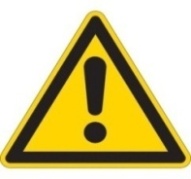 Appareil de friture 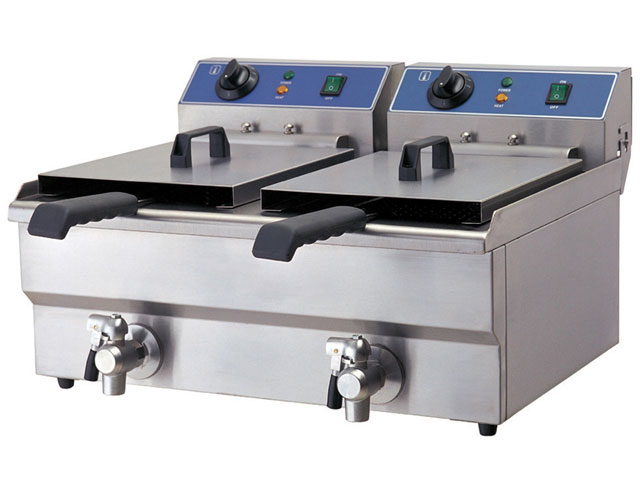 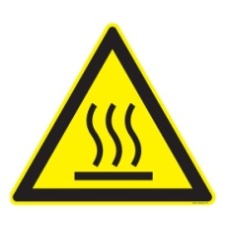 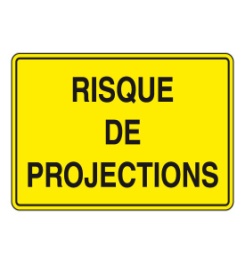                 Risque   de haute température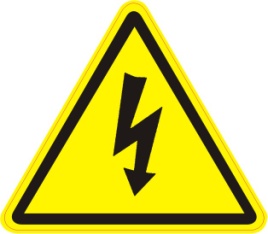                  Danger                                                   Electrique 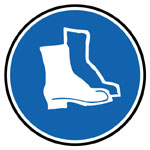 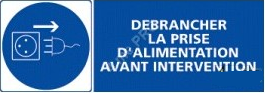 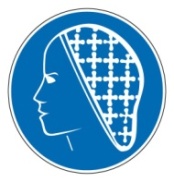 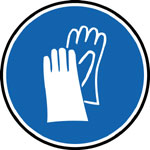 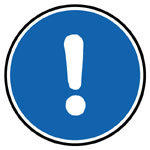 Pas de manutention sur appareil sous tension	                        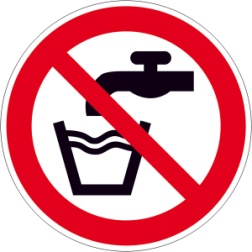 Ne pas mettre d’eau dans l’huile bouillante.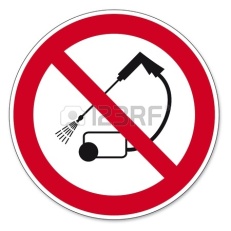 Ne pas nettoyer au jet ou suppresseur. 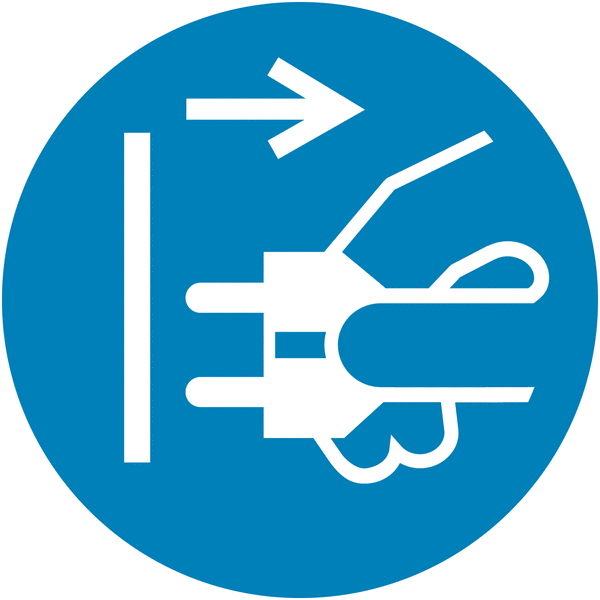 En cas d’accident     et appeler l’infirmière 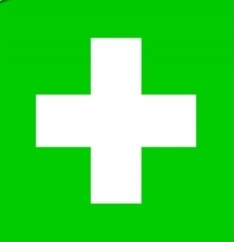                                  au poste 1401et Samu 15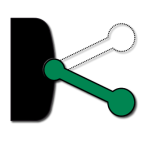 